ΠΡΟΣΚΛΗΣΗ  3ης   ΣΥΓΚΛΗΣΗΣ  ΔΗΜΟΤΙΚΗΣ  ΕΠΙΤΡΟΠΗΣ  ΔΙΑΒΟΥΛΕΥΣΗΣΘΕΜΑ: Πρόσκληση σύγκλησης Δημοτικής Επιτροπής Διαβούλευσης     (άρθρου 78 του Ν.4555/2018 και και εκείνες του άρθρου 10 της ΠΝΠ της 11-3-2020 (ΦΕΚ 55/Α/11-3-2020) , της αριθμ. Δ1α/Γ.Π.οικ.:71342 (ΦΕΚ 4899/Β΄/06-11-2020 και εκείνες της Αριθμ. Δ1α/ΓΠ.οικ.:76629/27-11-2020 (ΦΕΚ 5255/Β’/28-11-2020).Καλείστε να προσέλθετε στη δημόσια συνεδρίαση της Δημοτικής Επιτροπής Διαβούλευσης την 11-12-2020, ημέρα Παρασκευή και ώρα 09:00 π.μ. που θα πραγματοποιηθεί με τηλεδιάσκεψη, ,  σύμφωνα με το άρθρο 10 της Π.Ν.Π. «Κατεπείγοντα μέτρα αντιμετώπισης των αρνητικών συνεπειών της εμφάνισης του κορωνοϊού COVID-19 και της ανάγκης περιορισμού της διάδοσής του» [ΦΕΚ Α΄55/ 11-03-2020 καΙ  ΦΕΚ Β’4899/06-11-2020], σε συνδυασμό με τις υπ’ αριθμ. 18318/13.03.202(ΑΔΑ:9ΛΠΧ46ΜΤΛ6-1ΑΕ), 20930/31-03-2020 (ΑΔΑ:6ΩΠΥ46ΜΤΛ6-50Ψ,ΔΙΔΑΔ/Φ.69/133/οικ.20764/07-11-2020(ΑΔΑ:Ψ48Γ46ΜΤΛ6-ΛΣΡ) και ΔΙΔΑΔ/Φ.69/136/ οικ.20080/30-11-2020 (ΑΔΑ:ΩΓ3Π46ΜΤΛ6-ΑΘ1) εγκυκλίους του Υπουργείου Εσωτερικών, για συζήτηση και λήψη απόφασης επί του μοναδικού θέματος της ημερήσιας διάταξης.H συνεδρίαση με τηλεδιάσκεψη θα γίνει διαδικτυακά στο σύνδεσμο:  https://gnosis-conf.whereby.com/dimotiko-symboulio Σε περίπτωση μη απαρτίας η συνεδρίαση θα πραγματοποιηθεί στις 14-12-2020   ημέρα  Δευτέρα  και  ώρα  09:00 π.μ.  με την ίδια διαδικασία.Ο πρόεδρος της ΔημοτικήςΕπιτροπής  ΔιαβούλευσηςΓεώργιος ΚυροδήμοςΘΕΜΑ ΗΜΕΡΗΣΙΑΣ ΔΙΑΤΑΞΗΣ  ΚΟΙΝΟΠΟΙΗΣΗ : ΔΗΜΑΡΧΟ ΛΑΜΙΕΩΝΓΕΝΙΚΗ ΓΡΑΜΜΑΤΕΑ ΔΗΜΟΥ ΛΑΜΙΕΩΝ ΑΝΤΙΔΗΜΑΡΧΟΙ ΔΗΜΟΥ ΛΑΜΙΕΩΝΕΠΙΚΕΦΑΛΗΣ  ΠΑΡΑΤΑΞΕΩΝΠΡΟΕΔΡΟΙ ΚΟΙΝΟΤΗΤΩΝΠΡΟΕΔΡΟΙ ΝΟΜΙΚΩΝ ΠΡΟΣΩΠΩΝ ΤΟΥ ΔΗΜΟΥΔΙΕΥΘΥΝΤΕΣ ΥΠΗΡΕΣΙΩΝ ΔΗΜΟΥ ΛΑΜΙΕΩΝ				          ΝΟΜΙΚΗ ΥΠΗΡΕΣΙΑΜΜΕ Τακτικά  Μέλη  της  Δημοτικής  Επιτροπής   Διαβούλευσης.ΔΗΜΟΤΕΣ :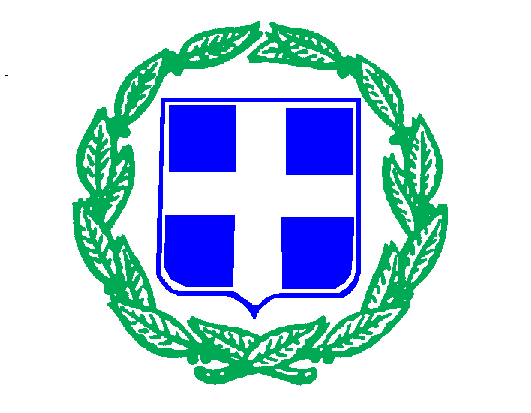 ΕΛΛΗΝΙΚΗ ΔΗΜΟΚΡΑΤΙΑΝΟΜΟΣ ΦΘΙΩΤΙΔΑΣΔΗΜΟΣ ΛΑΜΙΕΩΝΓΡΑΦΕΙΟ ΥΠΟΣΤΗΡΙΞΗΣΠΟΛΙΤΙΚΩΝ ΟΡΓΑΝΩΝ & Ν.Π.Ι.Δ.ΔΗΜΟΤΙΚΗ ΕΠΙΤΡΟΠΗ ΔΙΑΒΟΥΛΕΥΣΗΣΛαμία   01  Δεκεμβρίου  2020Αριθ. Πρωτ:   48814Ταχ. Δ/νση	: Φλέμινγκ  &  Ερ.  ΣταυρούT.K.	: 35131  ΛΑΜΙΑΠληροφορίες	: Σπ. Νιάνιος
	: Αφρ. ΑποστολοπούλουΤηλέφωνο	: 22313-51019Fax	: 22313-51038 e-mail	: nianios.spyros@lamia-city.gr: 	: frida_apo@lamia-city.grΤαχ. Δ/νση	: Φλέμινγκ  &  Ερ.  ΣταυρούT.K.	: 35131  ΛΑΜΙΑΠληροφορίες	: Σπ. Νιάνιος
	: Αφρ. ΑποστολοπούλουΤηλέφωνο	: 22313-51019Fax	: 22313-51038 e-mail	: nianios.spyros@lamia-city.gr: 	: frida_apo@lamia-city.grΠΡΟΣ(Όπως  Πίνακας  Αποδεκτών)ΠΡΟΣ(Όπως  Πίνακας  Αποδεκτών)Θέμα 1ο : Γνωμοδότηση επί της ΜΠΕ του έργου με τίτλο «ΜΟΝΑΔΑ ΕΠΕΞΕΡΓΑΣΙΑΣ ΑΠΟΡΡΙΜΜΑΤΩΝ (Μ.Ε.Α.) ΚΑΙ ΧΩΡΟΥ ΥΓΕΙΟΝΟΜΙΚΗΣ ΤΑΦΗΣ ΥΠΟΛΕΙΜΜΑΤΩΝ (Χ.Υ.Τ.Υ.) ΛΑΜΙΑΣ» (Ο.Ε.Δ.Α.) ΣΤΗ ΘΕΣΗ "ΝΕΥΡΟΠΟΛΗ" ΤΟΥ ΔΗΜΟΥ ΛΑΜΙΕΩΝ Π.Ε. ΦΘΙΩΤΙΔΑΣ»
Εισηγητής : ΠρόεδροςΦΟΡΕΙΣΕΚΠΡΟΣΩΠΟΣΟΝΟΜΑΤΕΠΩΝΥΜΟΕΠΙΜΕΛΗΤΗΡΙΟ  ΦΘΙΩΤΙΔΑΣ Ν.Π.Δ.Δ.:Βλαχογιάννης  ΙωάννηςΑΓΡΟΤΙΚΟΣ ΣΥΝΕΤΑΙΡΙΣΜΟΣ ΒΑΜΒ/ΚΩΝ ΔΗΜ/ΚΩΝ & ΚΤΗΝ/ΚΩΝ ΠΡΟΪΟΝΤΩΝΜόσχος  ΑθανάσιοςΕΡΓΑΤΟΥΠΑΛΛΗΛΙΚΟ ΚΕΝΤΡΟ ΠΕΡΙΦΕΡΕΙΑΚΗΣ ΕΝΟΤΗΤΑΣ ΦΘΙΩΤΙΔΑΣΑνεστοπούλου  ΣοφίαΤΕΧΝΙΚΟ  ΕΠΙΜΕΛΗΤΗΡΙΟ  ΕΛΛΑΔΑΣ-ΤΜΗΜΑ ΑΝΑΤΟΛΙΚΗΣ ΣΤΕΡΕΑΣ    Λυκόπουλος  ΑθανάσιοςΣΥΝΔΕΣΜΟΣ ΒΙΟΜΗΧΑΝΙΩΝ ΘΕΣΣΑΛΙΑΣ & ΚΕΝΤΡΙΚΗΣ ΕΛΛΑΔΑΣΓιαννίτσης  ΓεώργιοςΔΙΚΗΓΟΡΙΚΟΣ  ΣΥΛΛΟΓΟΣ   ΛΑΜΙΑΣ                                 Μακρυγιάννης  ΑθανάσιοςΙΑΤΡΙΚΟΣ ΣΥΛΛΟΓΟΣ ΦΘΙΩΤΙΔΑΣ                 Καλύβα  ΑλεξάνδραΕΤΑΙΡΕΙΑ ΚΟΙΝΩΝΙΚΗΣ ΨΥΧΙΑΤΡΙΚΗΣ ΚΑΙ ΨΗΧΙΚΗΣ ΥΓΕΙΑΣ Π. ΣΑΚΕΛΛΑΡΟΠΟΥΛΟΣ                                                          Αντωνοπούλου  ΑντωνίαΑ/ΘΜΙΑ  ΕΚΠΑΙΔΕΥΣΗ ΦΘΙΩΤΙΔΑΣΖαλαβράς  ΑθανάσιοςΕΝΩΣΗ ΣΥΛΛΟΓΩΝ ΓΟΝΕΩΝ & ΚΗΔΕΜΟΝΩΝ ΤΩΝ ΜΑΘΗΤΩΝ Α΄& Β/ΘΜΙΑΣ ΕΚΠ/ΣΗΣ Αθανασίου  ΓεωργίαΙΕΡΑ ΜΗΤΡΟΠΟΛΙΣ ΦΘΙΩΤΙΔΑΣΑρχιμανδρίτης Δωρόθεος  ΑγγέληςΣΥΛΛΟΓΟΣ  ΥΠΑΛΛΗΛΩΝ ΔΗΜΟΥ ΛΑΜΙΕΩΝ                            Χιώτης  ΙωάννηςΠΑΝΕΛΛΗΝΙΟΣ ΣΥΛΛΟΓΟΣ  ΦΥΣΙΚΟΘΕΡΑΠΕΥΤΩΝ ΤΜΗΜΑ ΦΘΙΩΤΙΔΑΣ             Ρουμελιώτης  ΣπύροςΣΥΛΛΟΓΟΣ ΠΑΛΑΙΩΝ ΑΘΛΗΤΩΝ ΚΛΑΣΣΙΚΟΥ ΑΘΛΗΤΙΣΜΟΥΣώπινκο ΑντώνιοςΕΝΩΣΗ ΣΥΝΤΑΚΤΩΝ ΗΜΕΡΗΣΙΩΝ ΕΦΗΜΕΡΙΔΩΝ ΘΕΣΣΑΛΙΑΣ ΣΤΕΡΕΑΣ ΕΛΛΑΔΑΣ - ΕΥΒΟΙΑΣΑποστολόπουλος  ΚωνσταντίνοςΟΜΙΛΟΣ ΦΘΙΩΤΩΝ ΛΟΓΟΤΕΧΝΩΝ ΚΑΙ ΣΥΓΓΡΑΦΕΩΝΘερμογιάννης  ΚωνσταντίνοςΟΜΙΛΟΣ ΦΙΛΩΝ ΔΑΣΟΥΣ ΛΑΜΙΑΣΡάγκου  ΠολυξένηΦΙΛΟΙ ΜΟΥΣΕΙΟΥ ΕΘΝΙΚΗΣ ΑΝΤΙΣΤΑΣΗΣ & ΣΥΓΧΡΟΝΗΣ ΙΣΤΟΡΙΑΣ ΡΟΥΜΕΛΗΣΛάζου  ΒασιλικήΚΟΙΝ. ΣΥΝΕΤΑΙΡΙΣΤΙΚΗ ΕΠΙΧΕΙΡΗΣΗ ΕΡΙΒΩΛΟΣ ΦΘΙΑΚαραγεώργος  ΠέτροςΚΟΙΝΩΝΙΚΟΣ ΣΥΝΕΤΑΙΡΙΣΜΟΣ ΠΕΡΙΟΡΙΣΜΕΝΗΣ ΕΥΘΥΝΗΣ «ΑΝΕΜΩΝΗ»Αργυροπούλου  ΕυαγγελίαΒάϊος  Αλεξιάς  του   ΕυάγγελουΝικόλαος  Ζιάκας  Ευθύμιος  Χαλάνδρας-Περίσσιος τ. ΧρήστουΧρήστος  Σολόπουλος  του  ΣτυλιανούΔημήτριος  Τσακνιάς  του  ΝικολάουΗλίας  Σούλιας  του  ΑθανασίουΒασιλική  Συλεούνη  του  Γεωργίου